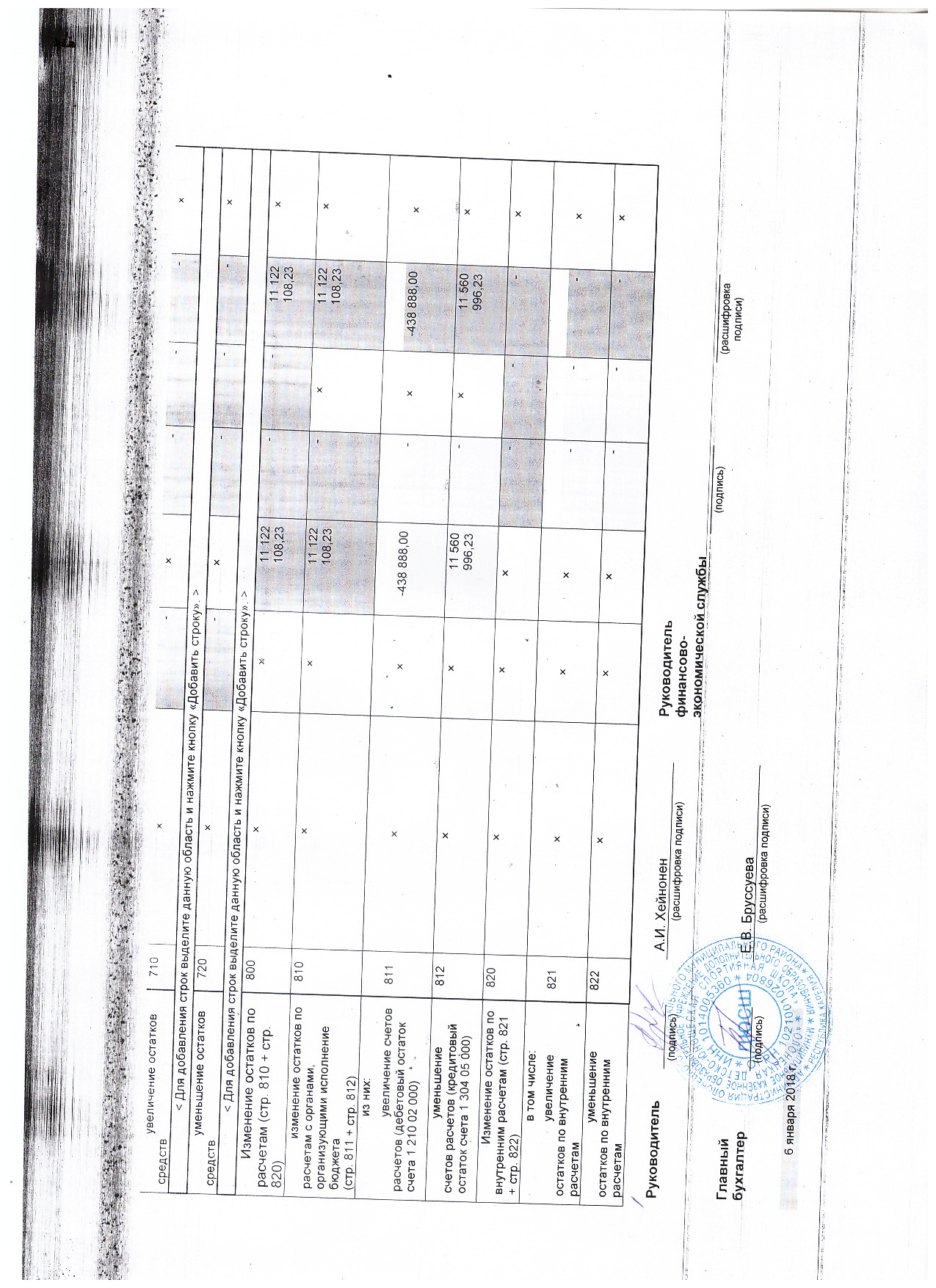 ОТЧЕТ  ОБ  ИСПОЛНЕНИИ БЮДЖЕТАОТЧЕТ  ОБ  ИСПОЛНЕНИИ БЮДЖЕТАОТЧЕТ  ОБ  ИСПОЛНЕНИИ БЮДЖЕТАОТЧЕТ  ОБ  ИСПОЛНЕНИИ БЮДЖЕТАОТЧЕТ  ОБ  ИСПОЛНЕНИИ БЮДЖЕТАОТЧЕТ  ОБ  ИСПОЛНЕНИИ БЮДЖЕТАОТЧЕТ  ОБ  ИСПОЛНЕНИИ БЮДЖЕТАОТЧЕТ  ОБ  ИСПОЛНЕНИИ БЮДЖЕТАОТЧЕТ  ОБ  ИСПОЛНЕНИИ БЮДЖЕТАОТЧЕТ  ОБ  ИСПОЛНЕНИИ БЮДЖЕТАОТЧЕТ  ОБ  ИСПОЛНЕНИИ БЮДЖЕТАОТЧЕТ  ОБ  ИСПОЛНЕНИИ БЮДЖЕТАОТЧЕТ  ОБ  ИСПОЛНЕНИИ БЮДЖЕТАОТЧЕТ  ОБ  ИСПОЛНЕНИИ БЮДЖЕТАОТЧЕТ  ОБ  ИСПОЛНЕНИИ БЮДЖЕТАОТЧЕТ  ОБ  ИСПОЛНЕНИИ БЮДЖЕТАГЛАВНОГО РАСПОРЯДИТЕЛЯ, РАСПОРЯДИТЕЛЯ, ПОЛУЧАТЕЛЯ БЮДЖЕТНЫХ СРЕДСТВ,ГЛАВНОГО РАСПОРЯДИТЕЛЯ, РАСПОРЯДИТЕЛЯ, ПОЛУЧАТЕЛЯ БЮДЖЕТНЫХ СРЕДСТВ,ГЛАВНОГО РАСПОРЯДИТЕЛЯ, РАСПОРЯДИТЕЛЯ, ПОЛУЧАТЕЛЯ БЮДЖЕТНЫХ СРЕДСТВ,ГЛАВНОГО РАСПОРЯДИТЕЛЯ, РАСПОРЯДИТЕЛЯ, ПОЛУЧАТЕЛЯ БЮДЖЕТНЫХ СРЕДСТВ,ГЛАВНОГО РАСПОРЯДИТЕЛЯ, РАСПОРЯДИТЕЛЯ, ПОЛУЧАТЕЛЯ БЮДЖЕТНЫХ СРЕДСТВ,ГЛАВНОГО РАСПОРЯДИТЕЛЯ, РАСПОРЯДИТЕЛЯ, ПОЛУЧАТЕЛЯ БЮДЖЕТНЫХ СРЕДСТВ,ГЛАВНОГО РАСПОРЯДИТЕЛЯ, РАСПОРЯДИТЕЛЯ, ПОЛУЧАТЕЛЯ БЮДЖЕТНЫХ СРЕДСТВ,ГЛАВНОГО РАСПОРЯДИТЕЛЯ, РАСПОРЯДИТЕЛЯ, ПОЛУЧАТЕЛЯ БЮДЖЕТНЫХ СРЕДСТВ,ГЛАВНОГО РАСПОРЯДИТЕЛЯ, РАСПОРЯДИТЕЛЯ, ПОЛУЧАТЕЛЯ БЮДЖЕТНЫХ СРЕДСТВ,ГЛАВНОГО РАСПОРЯДИТЕЛЯ, РАСПОРЯДИТЕЛЯ, ПОЛУЧАТЕЛЯ БЮДЖЕТНЫХ СРЕДСТВ,ГЛАВНОГО РАСПОРЯДИТЕЛЯ, РАСПОРЯДИТЕЛЯ, ПОЛУЧАТЕЛЯ БЮДЖЕТНЫХ СРЕДСТВ,ГЛАВНОГО РАСПОРЯДИТЕЛЯ, РАСПОРЯДИТЕЛЯ, ПОЛУЧАТЕЛЯ БЮДЖЕТНЫХ СРЕДСТВ,ГЛАВНОГО РАСПОРЯДИТЕЛЯ, РАСПОРЯДИТЕЛЯ, ПОЛУЧАТЕЛЯ БЮДЖЕТНЫХ СРЕДСТВ,ГЛАВНОГО РАСПОРЯДИТЕЛЯ, РАСПОРЯДИТЕЛЯ, ПОЛУЧАТЕЛЯ БЮДЖЕТНЫХ СРЕДСТВ,ГЛАВНОГО РАСПОРЯДИТЕЛЯ, РАСПОРЯДИТЕЛЯ, ПОЛУЧАТЕЛЯ БЮДЖЕТНЫХ СРЕДСТВ,ГЛАВНОГО РАСПОРЯДИТЕЛЯ, РАСПОРЯДИТЕЛЯ, ПОЛУЧАТЕЛЯ БЮДЖЕТНЫХ СРЕДСТВ,ГЛАВНОГО АДМИНИСТРАТОРА, АДМИНИСТРАТОРА ИСТОЧНИКОВ ФИНАНСИРОВАНИЯ ДЕФИЦИТА БЮДЖЕТА,ГЛАВНОГО АДМИНИСТРАТОРА, АДМИНИСТРАТОРА ИСТОЧНИКОВ ФИНАНСИРОВАНИЯ ДЕФИЦИТА БЮДЖЕТА,ГЛАВНОГО АДМИНИСТРАТОРА, АДМИНИСТРАТОРА ИСТОЧНИКОВ ФИНАНСИРОВАНИЯ ДЕФИЦИТА БЮДЖЕТА,ГЛАВНОГО АДМИНИСТРАТОРА, АДМИНИСТРАТОРА ИСТОЧНИКОВ ФИНАНСИРОВАНИЯ ДЕФИЦИТА БЮДЖЕТА,ГЛАВНОГО АДМИНИСТРАТОРА, АДМИНИСТРАТОРА ИСТОЧНИКОВ ФИНАНСИРОВАНИЯ ДЕФИЦИТА БЮДЖЕТА,ГЛАВНОГО АДМИНИСТРАТОРА, АДМИНИСТРАТОРА ИСТОЧНИКОВ ФИНАНСИРОВАНИЯ ДЕФИЦИТА БЮДЖЕТА,ГЛАВНОГО АДМИНИСТРАТОРА, АДМИНИСТРАТОРА ИСТОЧНИКОВ ФИНАНСИРОВАНИЯ ДЕФИЦИТА БЮДЖЕТА,ГЛАВНОГО АДМИНИСТРАТОРА, АДМИНИСТРАТОРА ИСТОЧНИКОВ ФИНАНСИРОВАНИЯ ДЕФИЦИТА БЮДЖЕТА,ГЛАВНОГО АДМИНИСТРАТОРА, АДМИНИСТРАТОРА ИСТОЧНИКОВ ФИНАНСИРОВАНИЯ ДЕФИЦИТА БЮДЖЕТА,ГЛАВНОГО АДМИНИСТРАТОРА, АДМИНИСТРАТОРА ИСТОЧНИКОВ ФИНАНСИРОВАНИЯ ДЕФИЦИТА БЮДЖЕТА,ГЛАВНОГО АДМИНИСТРАТОРА, АДМИНИСТРАТОРА ИСТОЧНИКОВ ФИНАНСИРОВАНИЯ ДЕФИЦИТА БЮДЖЕТА,ГЛАВНОГО АДМИНИСТРАТОРА, АДМИНИСТРАТОРА ИСТОЧНИКОВ ФИНАНСИРОВАНИЯ ДЕФИЦИТА БЮДЖЕТА,ГЛАВНОГО АДМИНИСТРАТОРА, АДМИНИСТРАТОРА ИСТОЧНИКОВ ФИНАНСИРОВАНИЯ ДЕФИЦИТА БЮДЖЕТА,ГЛАВНОГО АДМИНИСТРАТОРА, АДМИНИСТРАТОРА ИСТОЧНИКОВ ФИНАНСИРОВАНИЯ ДЕФИЦИТА БЮДЖЕТА,ГЛАВНОГО АДМИНИСТРАТОРА, АДМИНИСТРАТОРА ИСТОЧНИКОВ ФИНАНСИРОВАНИЯ ДЕФИЦИТА БЮДЖЕТА,ГЛАВНОГО АДМИНИСТРАТОРА, АДМИНИСТРАТОРА ИСТОЧНИКОВ ФИНАНСИРОВАНИЯ ДЕФИЦИТА БЮДЖЕТА,ГЛАВНОГО АДМИНИСТРАТОРА, АДМИНИСТРАТОРА ДОХОДОВ БЮДЖЕТАГЛАВНОГО АДМИНИСТРАТОРА, АДМИНИСТРАТОРА ДОХОДОВ БЮДЖЕТАГЛАВНОГО АДМИНИСТРАТОРА, АДМИНИСТРАТОРА ДОХОДОВ БЮДЖЕТАГЛАВНОГО АДМИНИСТРАТОРА, АДМИНИСТРАТОРА ДОХОДОВ БЮДЖЕТАГЛАВНОГО АДМИНИСТРАТОРА, АДМИНИСТРАТОРА ДОХОДОВ БЮДЖЕТАГЛАВНОГО АДМИНИСТРАТОРА, АДМИНИСТРАТОРА ДОХОДОВ БЮДЖЕТАГЛАВНОГО АДМИНИСТРАТОРА, АДМИНИСТРАТОРА ДОХОДОВ БЮДЖЕТАГЛАВНОГО АДМИНИСТРАТОРА, АДМИНИСТРАТОРА ДОХОДОВ БЮДЖЕТАГЛАВНОГО АДМИНИСТРАТОРА, АДМИНИСТРАТОРА ДОХОДОВ БЮДЖЕТАГЛАВНОГО АДМИНИСТРАТОРА, АДМИНИСТРАТОРА ДОХОДОВ БЮДЖЕТАГЛАВНОГО АДМИНИСТРАТОРА, АДМИНИСТРАТОРА ДОХОДОВ БЮДЖЕТАГЛАВНОГО АДМИНИСТРАТОРА, АДМИНИСТРАТОРА ДОХОДОВ БЮДЖЕТАГЛАВНОГО АДМИНИСТРАТОРА, АДМИНИСТРАТОРА ДОХОДОВ БЮДЖЕТАГЛАВНОГО АДМИНИСТРАТОРА, АДМИНИСТРАТОРА ДОХОДОВ БЮДЖЕТАГЛАВНОГО АДМИНИСТРАТОРА, АДМИНИСТРАТОРА ДОХОДОВ БЮДЖЕТАГЛАВНОГО АДМИНИСТРАТОРА, АДМИНИСТРАТОРА ДОХОДОВ БЮДЖЕТАКОДЫФорма по ОКУД0503127нананананана«01» января 2018 г.«01» января 2018 г.Дата01.01.2018Главный распорядитель, распорядитель, получатель бюджетных средств, главный администратор, администратор доходов бюджета,Главный распорядитель, распорядитель, получатель бюджетных средств, главный администратор, администратор доходов бюджета,Главный распорядитель, распорядитель, получатель бюджетных средств, главный администратор, администратор доходов бюджета,Главный распорядитель, распорядитель, получатель бюджетных средств, главный администратор, администратор доходов бюджета,Главный распорядитель, распорядитель, получатель бюджетных средств, главный администратор, администратор доходов бюджета,Главный распорядитель, распорядитель, получатель бюджетных средств, главный администратор, администратор доходов бюджета,Главный распорядитель, распорядитель, получатель бюджетных средств, главный администратор, администратор доходов бюджета,Главный распорядитель, распорядитель, получатель бюджетных средств, главный администратор, администратор доходов бюджета,Главный распорядитель, распорядитель, получатель бюджетных средств, главный администратор, администратор доходов бюджета,Главный распорядитель, распорядитель, получатель бюджетных средств, главный администратор, администратор доходов бюджета,МКОУДО "Олонецкая ДЮСШ"МКОУДО "Олонецкая ДЮСШ"МКОУДО "Олонецкая ДЮСШ"МКОУДО "Олонецкая ДЮСШ"МКОУДО "Олонецкая ДЮСШ"по ОКПО57750057главный администратор, администратор источников финансирования 
дефицита бюджетаглавный администратор, администратор источников финансирования 
дефицита бюджетаглавный администратор, администратор источников финансирования 
дефицита бюджетаглавный администратор, администратор источников финансирования 
дефицита бюджетаглавный администратор, администратор источников финансирования 
дефицита бюджетаглавный администратор, администратор источников финансирования 
дефицита бюджетаглавный администратор, администратор источников финансирования 
дефицита бюджетаглавный администратор, администратор источников финансирования 
дефицита бюджетаглавный администратор, администратор источников финансирования 
дефицита бюджетаглавный администратор, администратор источников финансирования 
дефицита бюджетаМКОУДО "Олонецкая ДЮСШ"МКОУДО "Олонецкая ДЮСШ"МКОУДО "Олонецкая ДЮСШ"МКОУДО "Олонецкая ДЮСШ"МКОУДО "Олонецкая ДЮСШ"Глава по БК914Наименование бюджетаНаименование бюджетаНаименование бюджетаБюджет Олонецкого национального муниципального районаБюджет Олонецкого национального муниципального районаБюджет Олонецкого национального муниципального районаБюджет Олонецкого национального муниципального районаБюджет Олонецкого национального муниципального районапо ОКТМО86630101Периодичность: месячная,квартальная, годоваяПериодичность: месячная,квартальная, годоваяПериодичность: месячная,квартальная, годоваяПериодичность: месячная,квартальная, годоваяЕдиница измерения:руб.руб.по ОКЕИ3831. Доходы бюджета1. Доходы бюджета1. Доходы бюджета1. Доходы бюджета1. Доходы бюджета1. Доходы бюджета1. Доходы бюджета1. Доходы бюджета1. Доходы бюджета1. Доходы бюджета1. Доходы бюджета1. Доходы бюджета1. Доходы бюджета1. Доходы бюджета1. Доходы бюджета1. Доходы бюджета1. Доходы бюджетаНаименование показателяНаименование показателяНаименование показателяКод
стро-
киКод дохода
по бюджетной классификацииКод дохода
по бюджетной классификацииКод дохода
по бюджетной классификацииКод дохода
по бюджетной классификацииКод дохода
по бюджетной классификацииКод дохода
по бюджетной классификацииКод дохода
по бюджетной классификацииУтвержденные бюджетные назначенияИсполненоИсполненоИсполненоИсполненоНеисполненныеНаименование показателяНаименование показателяНаименование показателяКод
стро-
киКод дохода
по бюджетной классификацииКод дохода
по бюджетной классификацииКод дохода
по бюджетной классификацииКод дохода
по бюджетной классификацииКод дохода
по бюджетной классификацииКод дохода
по бюджетной классификацииКод дохода
по бюджетной классификацииУтвержденные бюджетные назначениячерез финансовые органычерез банковские счетанекассовые операцииитогоназначения11123333333456789Доходы бюджета — всегоДоходы бюджета — всегоДоходы бюджета — всего010×××××××-438 888,00--438 888,00×в том числе:в том числе:в том числе:поступления от населенияпоступления от населенияпоступления от населения91420705020052070502005207050200520705020050939180-53 888,00--53 888,00-поступления предприятияпоступления предприятияпоступления предприятия91420705030052070503005207050300520705030050939180-385 000,00--385 000,00-2. Расходы бюджета2. Расходы бюджета2. Расходы бюджета2. Расходы бюджета2. Расходы бюджета2. Расходы бюджета2. Расходы бюджета2. Расходы бюджета2. Расходы бюджета2. Расходы бюджета2. Расходы бюджета2. Расходы бюджета2. Расходы бюджета2. Расходы бюджета2. Расходы бюджета2. Расходы бюджета2. Расходы бюджетаНаименование показателяНаименование показателяНаименование показателяКод
стро-
киКод расхода
по бюджетной классификацииКод расхода
по бюджетной классификацииКод расхода
по бюджетной классификацииКод расхода
по бюджетной классификацииКод расхода
по бюджетной классификацииКод расхода
по бюджетной классификацииКод расхода
по бюджетной классификацииУтвержденные бюджетные назначенияЛимиты бюджетных обязательствИсполненоИсполненоИсполненоИсполненоНаименование показателяНаименование показателяНаименование показателяКод
стро-
киКод расхода
по бюджетной классификацииКод расхода
по бюджетной классификацииКод расхода
по бюджетной классификацииКод расхода
по бюджетной классификацииКод расхода
по бюджетной классификацииКод расхода
по бюджетной классификацииКод расхода
по бюджетной классификацииУтвержденные бюджетные назначенияЛимиты бюджетных обязательствчерез финансовые органычерез банковские счетанекассовые операцииитого11123333333456789Расходы бюджета — всегоРасходы бюджета — всегоРасходы бюджета — всего200×××××××11 651 982,1011 568 178,1011 560 996,23--11 560 996,23в том числе:в том числе:в том числе:Фонд оплаты труда и страховые взносыФонд оплаты труда и страховые взносыФонд оплаты труда и страховые взносы914070302201022014320043200111696 999,60696 999,60695 277,00--695 277,00страховые взносы 2016страховые взносы 2016страховые взносы 2016914070302201022014320043200119658 000,40658 000,40658 000,40--658 000,40Фонд оплаты труда и страховые взносыФонд оплаты труда и страховые взносыФонд оплаты труда и страховые взносы91407030220102201S3200S3200111120 284,00120 284,00120 284,00--120 284,00Прочие закупки товаров, работ и услуг для государственных (муниципальных) нуждПрочие закупки товаров, работ и услуг для государственных (муниципальных) нуждПрочие закупки товаров, работ и услуг для государственных (муниципальных) нужд914070315402154024319043190244683 460,40666 460,40666 460,40--666 460,40Прочие закупки товаров, работ и услуг для государственных (муниципальных) нуждПрочие закупки товаров, работ и услуг для государственных (муниципальных) нуждПрочие закупки товаров, работ и услуг для государственных (муниципальных) нужд91407031540215402S3190S3190244270 727,60270 727,60270 727,60--270 727,60Фонд оплаты труда и страховые взносыФонд оплаты труда и страховые взносыФонд оплаты труда и страховые взносы914070316302163024102041020111153 300,00153 300,00153 300,00--153 300,00Прочие закупки товаров, работ и услуг для государственных (муниципальных) нуждПрочие закупки товаров, работ и услуг для государственных (муниципальных) нуждПрочие закупки товаров, работ и услуг для государственных (муниципальных) нужд914070316302163024102041020244277 002,20277 002,20277 002,20--277 002,20Уплата налога на имущество организаций и земельного налогаУплата налога на имущество организаций и земельного налогаУплата налога на имущество организаций и земельного налога91407031630216302431704317085167 804,00-----Закупка товаров, работ и услуг в сфере информационно-коммуникационных технологийЗакупка товаров, работ и услуг в сфере информационно-коммуникационных технологийЗакупка товаров, работ и услуг в сфере информационно-коммуникационных технологий9140703423004230096000960002425 350,005 350,005 350,00--5 350,00Прочие закупки товаров, работ и услуг для государственных (муниципальных) нуждПрочие закупки товаров, работ и услуг для государственных (муниципальных) нуждПрочие закупки товаров, работ и услуг для государственных (муниципальных) нужд914070342300423009600096000244123 638,00124 638,00122 366,00--122 366,00Фонд оплаты труда и страховые взносыФонд оплаты труда и страховые взносыФонд оплаты труда и страховые взносы9140703423004230099000990001115 754 999,685 754 999,685 754 999,68--5 754 999,68прочие выплаты персоналупрочие выплаты персоналупрочие выплаты персоналу91407034230042300990009900011226 721,2226 721,2226 721,22--26 721,22страховые взносы 2016страховые взносы 2016страховые взносы 20169140703423004230099000990001191 469 092,091 469 092,091 468 393,02--1 468 393,02Закупка товаров, работ и услуг в сфере информационно-коммуникационных технологийЗакупка товаров, работ и услуг в сфере информационно-коммуникационных технологийЗакупка товаров, работ и услуг в сфере информационно-коммуникационных технологий914070342300423009900099000242105 458,23105 458,23105 458,23--105 458,23Прочие закупки товаров, работ и услуг для государственных (муниципальных) нуждПрочие закупки товаров, работ и услуг для государственных (муниципальных) нуждПрочие закупки товаров, работ и услуг для государственных (муниципальных) нужд914070342300423009900099000244774 124,51774 124,51771 636,31--771 636,31Уплата прочих налогов, сборов и иных обязательных платежей по исполнительным листамУплата прочих налогов, сборов и иных обязательных платежей по исполнительным листамУплата прочих налогов, сборов и иных обязательных платежей по исполнительным листам91407034230042300990009900083182 841,1082 841,1082 841,10--82 841,10Уплата налога на имущество организаций и земельного налогаУплата налога на имущество организаций и земельного налогаУплата налога на имущество организаций и земельного налога914070342300423009900099000851198 273,00198 273,00198 273,00--198 273,00Уплата прочих налогов, сборов и иных обязательных платежейУплата прочих налогов, сборов и иных обязательных платежейУплата прочих налогов, сборов и иных обязательных платежей9140703423004230099000990008529 710,959 710,959 710,95--9 710,95Уплата прочих пени и иных обязательных платежейУплата прочих пени и иных обязательных платежейУплата прочих пени и иных обязательных платежей91407034230042300990009900085366 410,1266 410,1266 410,12--66 410,12Прочие закупки товаров, работ и услуг для государственных (муниципальных) нуждПрочие закупки товаров, работ и услуг для государственных (муниципальных) нуждПрочие закупки товаров, работ и услуг для государственных (муниципальных) нужд91407070320103201432104321024486 940,0086 940,0086 940,00--86 940,00Прочие закупки товаров, работ и услуг для государственных (муниципальных) нуждПрочие закупки товаров, работ и услуг для государственных (муниципальных) нуждПрочие закупки товаров, работ и услуг для государственных (муниципальных) нужд91407070320103201S3210S321024410 845,0010 845,0010 845,00--10 845,00Прочие закупки товаров, работ и услуг для государственных (муниципальных) нуждПрочие закупки товаров, работ и услуг для государственных (муниципальных) нуждПрочие закупки товаров, работ и услуг для государственных (муниципальных) нужд91411055120051200970009700024410 000,0010 000,0010 000,00--10 000,00Результат исполнения бюджета (дефицит / профицит )Результат исполнения бюджета (дефицит / профицит )Результат исполнения бюджета (дефицит / профицит )450×××××××××-11 122 108,23---11 122 108,233. Источники финансирования дефицита бюджета3. Источники финансирования дефицита бюджета3. Источники финансирования дефицита бюджета3. Источники финансирования дефицита бюджета3. Источники финансирования дефицита бюджета3. Источники финансирования дефицита бюджета3. Источники финансирования дефицита бюджета3. Источники финансирования дефицита бюджета3. Источники финансирования дефицита бюджета3. Источники финансирования дефицита бюджета3. Источники финансирования дефицита бюджета3. Источники финансирования дефицита бюджета3. Источники финансирования дефицита бюджета3. Источники финансирования дефицита бюджета3. Источники финансирования дефицита бюджета3. Источники финансирования дефицита бюджетаНаименование показателяНаименование показателяНаименование показателяКод
стро-
киКод источника финансирования
по бюджетной классификацииКод источника финансирования
по бюджетной классификацииКод источника финансирования
по бюджетной классификацииКод источника финансирования
по бюджетной классификацииКод источника финансирования
по бюджетной классификацииКод источника финансирования
по бюджетной классификацииКод источника финансирования
по бюджетной классификацииУтвержденные бюджетные назначенияИсполненоИсполненоИсполненоИсполненоНеисполненныеНаименование показателяНаименование показателяНаименование показателяКод
стро-
киКод источника финансирования
по бюджетной классификацииКод источника финансирования
по бюджетной классификацииКод источника финансирования
по бюджетной классификацииКод источника финансирования
по бюджетной классификацииКод источника финансирования
по бюджетной классификацииКод источника финансирования
по бюджетной классификацииКод источника финансирования
по бюджетной классификацииУтвержденные бюджетные назначениячерез финансовые органычерез банковские счетанекассовые операцииитогоназначения11123333333456789Источники финансирования дефицита бюджета — всегоИсточники финансирования дефицита бюджета — всегоИсточники финансирования дефицита бюджета — всего500×××××××-11 122 108,23--11 122 108,23-в том числе:в том числе:в том числе:источники внутреннего финансирования бюджетаисточники внутреннего финансирования бюджетаисточники внутреннего финансирования бюджета520×××××××------из них:из них:из них:< Для добавления строк выделите данную область и нажмите кнопку «Добавить строку». >< Для добавления строк выделите данную область и нажмите кнопку «Добавить строку». >< Для добавления строк выделите данную область и нажмите кнопку «Добавить строку». >< Для добавления строк выделите данную область и нажмите кнопку «Добавить строку». >< Для добавления строк выделите данную область и нажмите кнопку «Добавить строку». >< Для добавления строк выделите данную область и нажмите кнопку «Добавить строку». >< Для добавления строк выделите данную область и нажмите кнопку «Добавить строку». >< Для добавления строк выделите данную область и нажмите кнопку «Добавить строку». >< Для добавления строк выделите данную область и нажмите кнопку «Добавить строку». >< Для добавления строк выделите данную область и нажмите кнопку «Добавить строку». >< Для добавления строк выделите данную область и нажмите кнопку «Добавить строку». >< Для добавления строк выделите данную область и нажмите кнопку «Добавить строку». >< Для добавления строк выделите данную область и нажмите кнопку «Добавить строку». >< Для добавления строк выделите данную область и нажмите кнопку «Добавить строку». >< Для добавления строк выделите данную область и нажмите кнопку «Добавить строку». >< Для добавления строк выделите данную область и нажмите кнопку «Добавить строку». >< Для добавления строк выделите данную область и нажмите кнопку «Добавить строку». >источники внешнего финансирования бюджетаисточники внешнего финансирования бюджетаисточники внешнего финансирования бюджета620×××××××------из них:из них:из них:< Для добавления строк выделите данную область и нажмите кнопку «Добавить строку». >< Для добавления строк выделите данную область и нажмите кнопку «Добавить строку». >< Для добавления строк выделите данную область и нажмите кнопку «Добавить строку». >< Для добавления строк выделите данную область и нажмите кнопку «Добавить строку». >< Для добавления строк выделите данную область и нажмите кнопку «Добавить строку». >< Для добавления строк выделите данную область и нажмите кнопку «Добавить строку». >< Для добавления строк выделите данную область и нажмите кнопку «Добавить строку». >< Для добавления строк выделите данную область и нажмите кнопку «Добавить строку». >< Для добавления строк выделите данную область и нажмите кнопку «Добавить строку». >< Для добавления строк выделите данную область и нажмите кнопку «Добавить строку». >< Для добавления строк выделите данную область и нажмите кнопку «Добавить строку». >< Для добавления строк выделите данную область и нажмите кнопку «Добавить строку». >< Для добавления строк выделите данную область и нажмите кнопку «Добавить строку». >< Для добавления строк выделите данную область и нажмите кнопку «Добавить строку». >< Для добавления строк выделите данную область и нажмите кнопку «Добавить строку». >< Для добавления строк выделите данную область и нажмите кнопку «Добавить строку». >< Для добавления строк выделите данную область и нажмите кнопку «Добавить строку». >Изменение остатков средствИзменение остатков средствИзменение остатков средств700×××××××-×----увеличение остатков средствувеличение остатков средствувеличение остатков средств710×××××××-×---×< Для добавления строк выделите данную область и нажмите кнопку «Добавить строку». >< Для добавления строк выделите данную область и нажмите кнопку «Добавить строку». >< Для добавления строк выделите данную область и нажмите кнопку «Добавить строку». >< Для добавления строк выделите данную область и нажмите кнопку «Добавить строку». >< Для добавления строк выделите данную область и нажмите кнопку «Добавить строку». >< Для добавления строк выделите данную область и нажмите кнопку «Добавить строку». >< Для добавления строк выделите данную область и нажмите кнопку «Добавить строку». >< Для добавления строк выделите данную область и нажмите кнопку «Добавить строку». >< Для добавления строк выделите данную область и нажмите кнопку «Добавить строку». >< Для добавления строк выделите данную область и нажмите кнопку «Добавить строку». >< Для добавления строк выделите данную область и нажмите кнопку «Добавить строку». >< Для добавления строк выделите данную область и нажмите кнопку «Добавить строку». >< Для добавления строк выделите данную область и нажмите кнопку «Добавить строку». >< Для добавления строк выделите данную область и нажмите кнопку «Добавить строку». >< Для добавления строк выделите данную область и нажмите кнопку «Добавить строку». >< Для добавления строк выделите данную область и нажмите кнопку «Добавить строку». >< Для добавления строк выделите данную область и нажмите кнопку «Добавить строку». >уменьшение остатков средствуменьшение остатков средствуменьшение остатков средств720×××××××-×---×< Для добавления строк выделите данную область и нажмите кнопку «Добавить строку». >< Для добавления строк выделите данную область и нажмите кнопку «Добавить строку». >< Для добавления строк выделите данную область и нажмите кнопку «Добавить строку». >< Для добавления строк выделите данную область и нажмите кнопку «Добавить строку». >< Для добавления строк выделите данную область и нажмите кнопку «Добавить строку». >< Для добавления строк выделите данную область и нажмите кнопку «Добавить строку». >< Для добавления строк выделите данную область и нажмите кнопку «Добавить строку». >< Для добавления строк выделите данную область и нажмите кнопку «Добавить строку». >< Для добавления строк выделите данную область и нажмите кнопку «Добавить строку». >< Для добавления строк выделите данную область и нажмите кнопку «Добавить строку». >< Для добавления строк выделите данную область и нажмите кнопку «Добавить строку». >< Для добавления строк выделите данную область и нажмите кнопку «Добавить строку». >< Для добавления строк выделите данную область и нажмите кнопку «Добавить строку». >< Для добавления строк выделите данную область и нажмите кнопку «Добавить строку». >< Для добавления строк выделите данную область и нажмите кнопку «Добавить строку». >< Для добавления строк выделите данную область и нажмите кнопку «Добавить строку». >< Для добавления строк выделите данную область и нажмите кнопку «Добавить строку». >Изменение остатков по расчетам (стр. 810 + стр. 820)Изменение остатков по расчетам (стр. 810 + стр. 820)Изменение остатков по расчетам (стр. 810 + стр. 820)800××××××××11 122 108,23--11 122 108,23×изменение остатков по расчетам с органами, организующими исполнение бюджета
(стр. 811 + стр. 812)изменение остатков по расчетам с органами, организующими исполнение бюджета
(стр. 811 + стр. 812)изменение остатков по расчетам с органами, организующими исполнение бюджета
(стр. 811 + стр. 812)810××××××××11 122 108,23-×11 122 108,23×из них:из них:из них:увеличение счетов расчетов (дебетовый остаток счета 1 210 02 000)увеличение счетов расчетов (дебетовый остаток счета 1 210 02 000)увеличение счетов расчетов (дебетовый остаток счета 1 210 02 000)811××××××××-438 888,00-×-438 888,00×уменьшение счетов расчетов (кредитовый остаток счета 1 304 05 000)уменьшение счетов расчетов (кредитовый остаток счета 1 304 05 000)уменьшение счетов расчетов (кредитовый остаток счета 1 304 05 000)812××××××××11 560 996,23-×11 560 996,23×Изменение остатков по внутренним расчетам (стр. 821 + стр. 822)Изменение остатков по внутренним расчетам (стр. 821 + стр. 822)Изменение остатков по внутренним расчетам (стр. 821 + стр. 822)820×××××××××---×в том числе:в том числе:в том числе:увеличение остатков по внутренним расчетамувеличение остатков по внутренним расчетамувеличение остатков по внутренним расчетам821×××××××××---×уменьшение остатков по внутренним расчетамуменьшение остатков по внутренним расчетамуменьшение остатков по внутренним расчетам822×××××××××---×РуководительА.И. ХейноненА.И. ХейноненА.И. ХейноненА.И. ХейноненА.И. ХейноненА.И. ХейноненРуководитель финансово- экономической службыРуководитель финансово- экономической службы(подпись)(расшифровка подписи)(расшифровка подписи)(расшифровка подписи)(расшифровка подписи)(расшифровка подписи)(расшифровка подписи)Руководитель финансово- экономической службыРуководитель финансово- экономической службы(подпись)(расшифровка подписи)Главный бухгалтерГлавный бухгалтерЕ.В. БруссуеваЕ.В. БруссуеваЕ.В. БруссуеваЕ.В. БруссуеваЕ.В. БруссуеваЕ.В. Бруссуева(подпись)(расшифровка подписи)(расшифровка подписи)(расшифровка подписи)(расшифровка подписи)(расшифровка подписи)(расшифровка подписи)6 января 2018 г.6 января 2018 г.6 января 2018 г.